TMJ SYNDROME AND MYOFASCIAL PAIN HEALTH HISTORY QUESTIONNAIRE                                                                 	   Date of Birth/Age:                                                                                              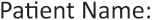 Sex:       M     or    F   (circle one)                                       SSN or SIN:                                                                                                           Address:                                                                                                           City:                                                                        State/Province:                                                                                    Zip/Postal Code:                                                                                                  CHIEF COMPLAINT(S)1) Describe what you think the problem is:                                                                                                                                                                  2) What do you think caused this problem?                                                                                                                                                                 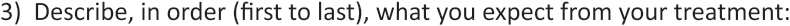 MEDICAL AND DENTAL HISTORY1) Are you presently under the care of a physician or have you been in the past year?	Yes	NoPhysician’s name:  	 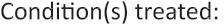 TREATMENT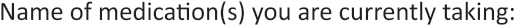 2) How would you describe your overall physical health? (circle one)	Poor	Average	Excellent3) How would you describe your dental health? (circle one)	Poor	Average	Excellent   	 Date of last appointment:  	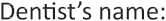 4) Have you had any major dental treatment in the last two years? (circle one)  Yes	NoIf yes, please mark procedure(s):	                                             Oral Surgery	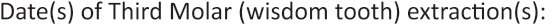 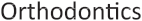 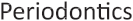 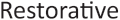 HISTORY OF INJURY AND TRAUMA1) Is there any childhood history of falls, acidents of injury to the face of head? Yes	NoDescribe:    	2) Is there any recent history of trauma to the head or face? (Auto accident, sports injury, facial impact)Yes	No	Describe:   	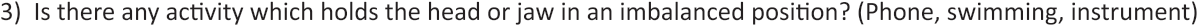 Yes	No	Describe:   	FACIAL PAIN PAST TREATMENT1) Have you ever been examined for a TMD problem before?    Yes	NoIf yes, by whom? When?   	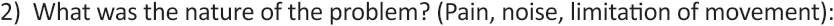 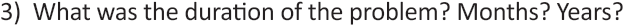 Is this a new problem?	Yes	No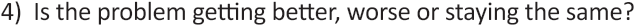 5)  Have you ever had physical therapy for TMD?	Yes	No	If yes, by whom? When?  	6) Have you ever received treatment for jaw problems?	Yes	NO	If yes, by whom? When?  	 What was the treatment? (Please mark Below)Bite Splint	                      Physical Therapy	Occlusal Adjustment	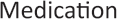 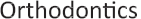 Counseling	SurgeryOther	(Please explain):    	7) Have you ever had injections for your TMD with muscle relaxants (Botox, Flexeril) cortisone or anti-inflammatories?Yes	No	              Yes	No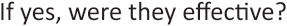 How many dental appliances have you worn?  		 8) Were these appliances effective?               Yes	No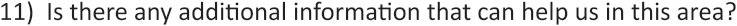 CURRENT STRESS FACTORS (PLEASE MARK EACH FACTOR THAT APPLIES TO YOU)Death of a Spouse	Major Illness or Injury	Major Health Change in FamilyBusiness Adjustment	Divorce	 Pending Marriage Financial Problems	Pregnancy	 Career Change Fired from Work	                       	Debt 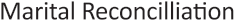 Death of a Family Member	New Person Joins Family		Marital Separation OtherCURRENT AND PREVIOUS HABITS (PLEASE MARK YOUR ANSWER TO EACH QUESTION)1) Do you clench your teeth together under stress?..................................................Yes          No          Don’t Know2) Do you grind/clench your teeth at night?...............................................................Yes         No          Don’t Know          No          Don’t Know          No          Don’t Know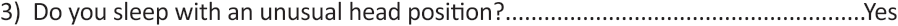 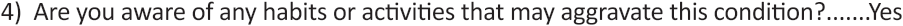 Describe:   	CURRENT SYMPTOMS (PLEASE MARK EACH SYMPTOM THAT APPLIES)A. HEAD PAIN, HEADACHES, FACIAL PAINForehead	L	R Temples	L	RMigraine Type HeadachesCluster Headaches Maxillary SinusHeadaches (under the eyes)Occipital Headaches (back of the head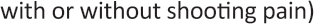 Hair and/or Scalp Painful to TouchB. EYE PAIN / EAR ORBITAL PROBLEMS Eye Pain - Above, Below or Behind Bloodshot EyesBlurring of Vision Bulging Appearance Pressure Behind the Eyes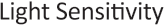 Watering of the EyesDrooping of the EyelidsC.  MOUTH, FACE, CHEEK& CHIN PROBLEMSDiscomfortLimited OpeningInability to Open SmoothlyD. TEETH & GUM PROBLEMS Clenching, Grinding at Night Looseness and/or Soreness of Back TeethTooth PainE. JAW & JAW JOINT (TMD) PROBLEMSClicking, Popping Jaw Joints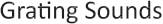 Jaw Locking Opened or Closed Pain in Cheek Muscles       Uncontrollable Jaw/Tongue MovementsF.  PAIN, EAR PROBLEMS, POSTURAL IMBALANCES          Hissing, Buzzing, or Ringing Sounds          Ear Pain without Infection          Clogged, Stuffy, Itchy Ears          Balance Problems – “Vertigo”          Diminished HearingG.  NECK & SHOULDER PAINArm and Finger Tingling, Numbness, Pain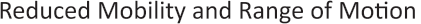 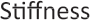 Neck PainTired, Sore Neck Muscle Back Pain, Upper and Lower Shoulder AchesH. THROAT PROBLEMS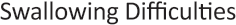 Tightness of ThroatSore Throat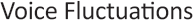 I. OTHER PAINCURRENT MEDICATIONS / APPLIANCES / TREATMENTS BEING USED                                                NO PAIN	MODERATE PAIN	SEVERE PAIN1) Degree of current TMD pain:	0	1	2	3	4	5	6	7	8	9	102)  Frequency of TMD pain:	Daily	Weekly	Monthly	Semi-Annually	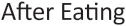   	How long does it last?  	 What makes it worse?   		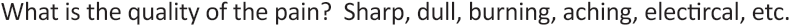 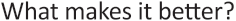 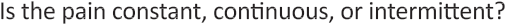 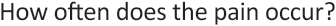 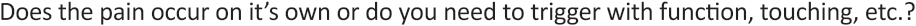 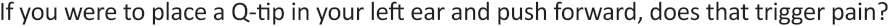 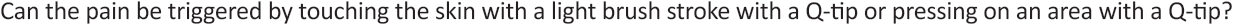 Yes	No	If so, what type?    	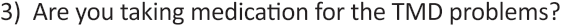 How long?    	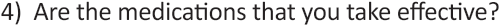 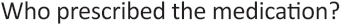 Yes	No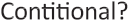    5)  Are you aware of anything that makes your pain worse?	Yes	No	If yes, what?   	6) Does your jaw make noise?	Yes	No	If so, when and how?  						 Right	Clicking/Popping		Grinding		Other	 		 Clicking/Popping		Grinding		Other		 		7)  Does your jaw lock open?	Yes	No	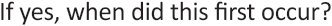 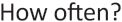 8)  Has your jaw ever locked closed or partly closed?    Yes	No	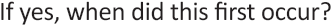 9) Have any dental appliances been prescribed?   Yes              No          If yes, by whom?                                                                                   When?                                   Describe:                                                                                                                                                                When do you wear your dental appliances?                                                                                                                                                   